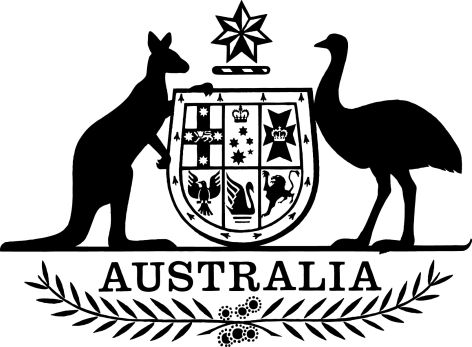 Student Assistance (Education Institutions and Courses) Amendment (No. 3) Determination 2023I, Amanda Rishworth, Minister for Social Services, make the following Determination.Dated 10 December 2023Amanda RishworthMinister for Social ServicesContents1  Name	12  Commencement	13  Authority	14  Schedules	1Schedule 1—Amendments	2Student Assistance (Education Institutions and Courses) Determination 2019	21  Name		This instrument is the Student Assistance (Education Institutions and Courses) Amendment (No. 3) Determination 2023.2  Commencement	Each provision of this instrument specified in column 1 of the table commences, or is taken to have commenced, in accordance with column 2 of the table. Any other statement in column 2 has effect according to its terms.Note:	This table relates only to the provisions of this instrument as originally made. It will not be amended to deal with any later amendments of this instrument.	(2)	Any information in column 3 of the table is not part of this instrument. Information may be inserted in this column, or information in it may be edited, in any published version of this instrument.3  Authority		This instrument is made under subsection 5D(1) of the Student Assistance Act 1973.4  Schedules		The instrument that is specified in Schedule 1 to this instrument is amended as set out in the applicable items in Schedule 1, and any other item in Schedule 1 to this instrument has effect according to its terms.Schedule 1—AmendmentsStudent Assistance (Education Institutions and Courses) Determination 20191  Schedule 3 (table – Item 1)	Omit “Alphacrucis College”, insert “Alphacrucis University College”.2  Schedule 3 (table – Item 11)Omit “Master of Social Work”, insert “Master of Social Work (Qualifying)”.3  Schedule 3 (table – Item 11)	After “Master of Teaching”, insert “Master of Teaching Birth to Five Years Old”.4  Schedule 3 (table – Item 26)	Before “Master of Global Development”, insert “Master of Clinical Exercise Physiology”.5  Schedule 3 (table – Item 29)	After “Master of Dietetics”, insert “Master of Education (Inclusion and Diversity)”.6  Schedule 3 (table – Item 29)	Omit “Master of Special Education”.7  Schedule 3 (table – Item 37)	After “Master of Applied Psychology (Professional)”, insert “Master of Clinical Exercise Physiology”.8  Schedule 3 (table – Item 39)	Omit “Master of International Urban and Environmental Management”.9  Schedule 3 (table – Item 40)	After “Master of Marine Science and Management”, insert “Master of Nursing”.10  Schedule 3 (table – Item 45)	Omit “Master of Arts (Curatorial and Museum Studies)”.11  Schedule 3 (table – Item 45)		After “Master of Counselling and Psychotherapy”, insert “Master of Curatorial and Museum Studies”.12  Schedule 3 (table – Item 46)	Omit “Master of Urban and Regional Planning”.13  Schedule 3 (table – Item 48)	Omit “Master of Educational Psychology”.14  Schedule 3 (table – Item 48)	After “Master of Psychology (Clinical Psychology)”, insert “Master of Psychology (Educational and Developmental)”.15  Schedule 3 (table – Item 48)	After “Master of Teaching (Secondary)”, insert “Master of Teaching (Secondary) Internship”.16  Schedule 3 (table – Item 57)	Omit “Master of Applied Science (Agricultural Science)”.17  Schedule 3 (table – Item 62)	After “Master of Health Science (Osteopathy)”, insert “Master of Physiotherapy”.Commencement informationCommencement informationCommencement informationColumn 1Column 2Column 3ProvisionsCommencementDate/Details1.  The whole of this instrumentThe day after this instrument is registered.